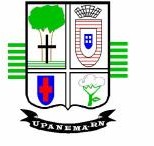 PREFEITURA MUNICIPAL DE UPANEMAPREFEITURA MUNICIPAL DE UPANEMAPREFEITURA MUNICIPAL DE UPANEMAPREFEITURA MUNICIPAL DE UPANEMADemonstrativo Simplificado do Relatório de Gestão FiscalDemonstrativo Simplificado do Relatório de Gestão FiscalExercício: 2019Período de Referência: JAN a DEZ/2019RECEITA CORRENTE LÍQUIDARECEITA CORRENTE LÍQUIDAVALOR ATÉ O SEMESTREVALOR ATÉ O SEMESTREReceita Corrente Líquida43.315.322,85DESPESA COM PESSOALVALOR% SOBRE RCLDespesa Total com Pessoal - DTP20.310.304,2046,89Limite Máximo (inciso I, II e III, art. 20 da LRF)23.390.274,3454,00Limite Prudencial (parágrafo único, art. 22 da LRF)22.220.760,6251,30DÍVIDA CONSOLIDADAVALOR% SOBRE RCLDívida Consolidada Líquida6.103.382,8614,09Limite Definido por Resolução do Senado Federal51.978.387,42120,00GARANTIAS DE VALORESVALOR% SOBRE RCLTotal das Garantias Concedidas0,000,00Limite Definido por Resolução do Senado Federal9.529.371,0222,00OPERAÇÕES DE CRÉDITOVALOR% SOBRE RCLOperações de Crédito Internas e Externas0,000,00Operações de Crédito por Antecipação da Receita0,000,00Limite Definido pelo Senado Federal para Operações de Crédito Externas e InternasLimite Definido pelo Senado Federal para Operações de Crédito Externas e Internas6.930.451,6616,00Limite Definido pelo Senado Federal para Operações de Crédito por Antecipação da ReceitaLimite Definido pelo Senado Federal para Operações de Crédito por Antecipação da Receita3.032.072,607,00RESTOS A PAGARINSCRIÇÃO EM RESTOS A PAGAR NÃO PROCESSADO DO EXERCÍCIODISPONIBILIDADE DE CAIXA LÍQUIDA (ANTES DA INSCRIÇÃO EM RESTOS A PAGAR NÃO PROCESSADOS DO EXERCÍCIOValor Total80.987,002.899.611,27* Dedução IRRF Retido na fonte de acordo com decisão 720/2007-TCE ( 594.007,14)* Dedução IRRF Retido na fonte de acordo com decisão 720/2007-TCE ( 594.007,14)* Dedução IRRF Retido na fonte de acordo com decisão 720/2007-TCE ( 594.007,14)* Dedução IRRF Retido na fonte de acordo com decisão 720/2007-TCE ( 594.007,14)Luiz Jairo Bezerra de MendonçaMaria Aparecida Beserra MouraAntônia Katia Medeiros da SilvaAntônia Katia Medeiros da SilvaPrefeito MunicipalControladoraSEC. MUN. DE FINANÇAS E PLANEJAMENTOSEC. MUN. DE FINANÇAS E PLANEJAMENTO